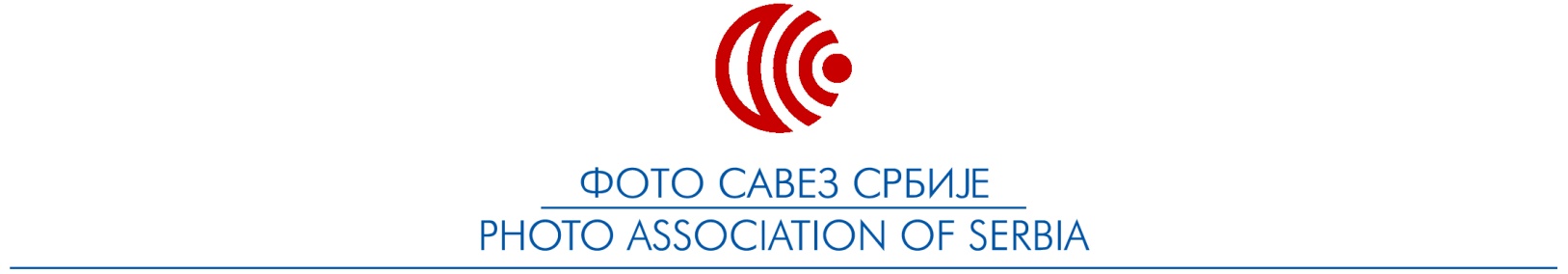 omladinska.ivanovo@gmail.comFoto klub Aleksinacwww.fotoss.org41. OMLADINSKA IZLOŽBA FOTOGRAFIJE SRBIJE – Aleksinac 2202P R I J A V AMolimo da prijavu popunite latiničnim pismom sa upotrebom naših slova šđžćčžPodaci o autoruIme i prezimeAdresaMestoe-mailTelefonZvanje u FSSFoto klubDatum rođenjaKategorijaA – do 16 god.B – do 21 god.Spisak radova (upišite naziv fotografija a ne naziv fajlova)1.2.3.4.5.6.Datum